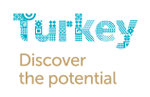 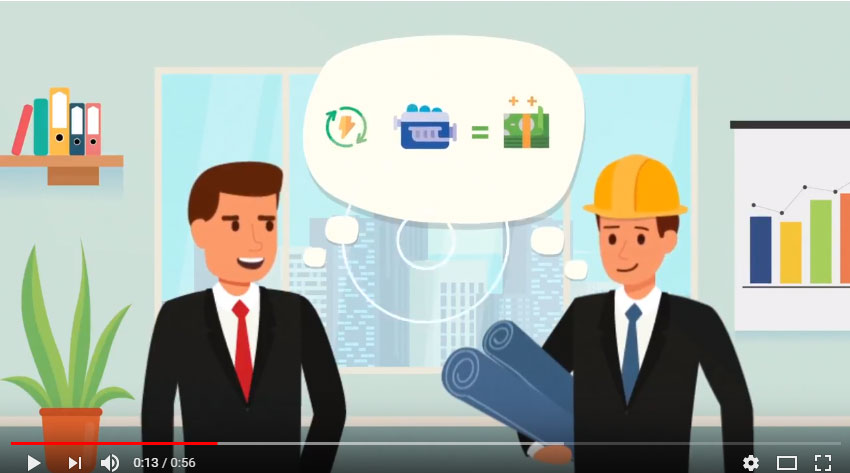 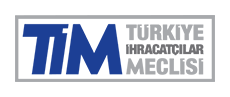 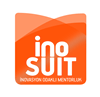 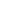 